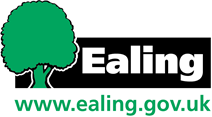 MULTI- AGENCY REFERRAL WHEREBY AN ALLEGATION HAS BEEN MADE AGAINST STAFF OR VOLUNTEER WHO WORKS WITH CHILDRENNote to Referrers: This form should be used to make a referral to children’s social care, regarding a staff member/volunteer against whom an allegation has been made, in line with Chapter 7 of the London Child Protection Procedures, Keeping Children Safe in Education and Working Together 2015.Once completed please return securely within 1 working day of the incident to:  aap@ealing.gov.uk or child.protection@ealing.cjsm.netContact telephone number for LADO queries: 020 8825 8930LADO REFERRAL FORMLADO REFERRAL FORMIncident DateReferral DateReason, if more than 24hrs since incidentDetails of Staff/Volunteer subject to Allegation:Details of Staff/Volunteer subject to Allegation:Name of staff/volunteer Date of BirthLanguage spokenEthnicityHome/main  address incl. postcodeOccupationPlace of Work addressDetails of Employer/organisation:Details of Employer/organisation:Name of employer/organisationAddressContact name and tel numberDetails on Children involved:Details on Children involved:CP Process initiated?Name of allocated social worker /teamName/s and dates of birth of child/renHome addressLanguage spokenEthnicityDoes allegation relate to child’s LAC placement?Details of Referrer:Details of Referrer:NameContact tel numberPosition/roleName and address of organisationDetails of the Allegation:Details of the Allegation:Please provide the following information regarding the allegationDetails of the allegationDate/s of the allegationDetails of where the incident is  alleged to have taken placeDetails of any injuriesDetails of any witnesses and involvement of police or other agencies to dateWhat actions have been taken forward to date i.e. has the professional been suspended or moved to a different place of workPlease provide the following information regarding the allegationDetails of the allegationDate/s of the allegationDetails of where the incident is  alleged to have taken placeDetails of any injuriesDetails of any witnesses and involvement of police or other agencies to dateWhat actions have been taken forward to date i.e. has the professional been suspended or moved to a different place of workMain abuse categoryPhysical                sexual                     emotional                  neglectIf physical did allegation result from staff/volunteer using authorised physical intervention?What safeguarding arrangements have been put in place for the child?Are there any relevant concerns about the child we need to be aware of?Have Human Resources been informed?Feedback to Referrers:Your referral will be forwarded to the LADO who will aim, as a guideline, to respond to your referral within 24 hours. Please contact us               If you do not hear back from us within 3 working days regarding the outcome and/or progress of your referralIf you wish to discuss the decision made regarding your referralIf you encounter any difficulties in relation to your referral that you wish to bring to the attention of the LADO 